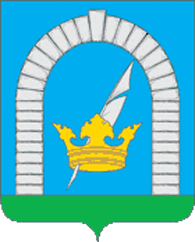 СОВЕТ ДЕПУТАТОВПОСЕЛЕНИЯ РЯЗАНОВСКОЕ В ГОРОДЕ МОСКВЕРЕШЕНИЕОт 19.12.2017 № 8/49О размере компенсации за медицинское обслуживание муниципальным служащимадминистрации поселения Рязановское В соответствии с Федеральными законами от 06.10.2003г. №131-ФЗ «Об общих принципах организации местного самоуправления в Российской Федерации», от 02.03.2007г. №25-ФЗ «О муниципальной службе в Российской Федерации», Законом города Москвы от 06.11.2002 г. №56 «Об организации местного самоуправления в городе Москве», Законом города Москвы от 22.10.2008г. №50 «О муниципальной службе в городе Москве», уставом поселения Рязановское, решениями Совета депутатов поселения Рязановское от 16.05.2017г. № 2/41 «Об утверждении Положения о муниципальной службе в поселении Рязановское» (с изменениями от 15.08.2017г. №1/43), от 19.12.2017г. №7/49 «Об утверждении Положения о предоставлении основных гарантий муниципальным служащим администрации поселения Рязановское»,СОВЕТ ДЕПУТАТОВ  ПОСЕЛЕНИЯ РЯЗАНОВСКОЕ РЕШИЛ:Утвердить размер компенсации за медицинское обслуживание муниципальным служащим администрации поселения Рязановское, в том числе вышедшим с муниципальной службы на страховую пенсию по старости (инвалидности I и II групп) и получающими к указанной пенсии ежемесячную доплату к пенсии из бюджета поселения Рязановское – 35 000 (тридцать пять тысяч) рублей.Контроль за исполнением настоящего решения возложить на главу поселения Рязановское Левого С.Д.Глава поселения Рязановское 					                       С.Д. Левый